
ՀԱՅԱՍՏԱՆԻ ՀԱՆՐԱՊԵՏՈՒԹՅԱՆ ԱՐԱՐԱՏԻ ՄԱՐԶԻ ՄԱՍԻՍ ՀԱՄԱՅՆՔ 
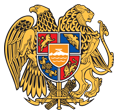 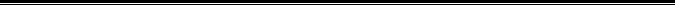 ԱՐՁԱՆԱԳՐՈՒԹՅՈՒՆ N 1
16 ՓԵՏՐՎԱՐԻ 2018թվական

ԱՎԱԳԱՆՈՒ ՀԵՐԹԱԿԱՆ ՆԻՍՏԻՀամայնքի ավագանու նիստին ներկա էին ավագանու բոլոր անդամներ:Համայնքի ղեկավարի հրավերով ավագանու նիստին մասնակցում էին`
Կարեն Օհանյան, Նորայր Հակոբյան, Խորեն Արոյան, Նվարդ Սահակյան, Խաչիկ Խաչատրյան, Լուսինե Աստաբացյան, Վիտյա Ազատխանյան, Գնել ԱպինյանՆիստը վարում էր  համայնքի ղեկավար` Դավիթ ՀամբարձումյանըՆիստը արձանագրում էր աշխատակազմի գլխավոր մասնագետ` Լուսինե ԱստաբացյանըԼսեցին
ՄԱՍԻՍ ՔԱՂԱՔԱՅԻՆ ՀԱՄԱՅՆՔԻ ԱՎԱԳԱՆՈՒ 2018 ԹՎԱԿԱՆԻ ՓԵՏՐՎԱՐԻ 16-Ի ՕՐԱԿԱՐԳԸ ՀԱՍՏԱՏԵԼՈՒ ՄԱՍԻՆ/Զեկ. ԼՈՒՍԻՆԵ ԱՍՏԱԲԱՑՅԱՆ/Ղեկավարվելով ,,Տեղական ինքնակառավարման մասին,, Հայաստանի Հանրապետության օրենքի 14-րդ հոդվածի պահանջներով. Մասիս քաղաքային համայնքի ավագանին որոշում է՝Հաստատել համայնքի ղեկավարի ներկայացրած Մասիս քաղաքային համայնքի ավագանու 2018 թվականի փետրվարի 16-ի նիստի օրակարգը՝1. ՄԱՍԻՍ ՔԱՂԱՔԱՅԻՆ ՀԱՄԱՅՆՔԻ ԱՎԱԳԱՆՈՒ 2018 ԹՎԱԿԱՆԻ ՓԵՏՐՎԱՐԻ 16-Ի ՕՐԱԿԱՐԳԸ ՀԱՍՏԱՏԵԼՈՒ ՄԱՍԻՆ: Զեկ. ԼՈՒՍԻՆԵ ԱՍՏԱԲԱՑՅԱՆ2. ՄԱՍԻՍ ՔԱՂԱՔԱՅԻՆ ՀԱՄԱՅՆՔԻ 2013 ԹՎԱԿԱՆԻ ՀՈՒՆԻՍԻ 14-Ի N28-Ա ՈՐՈՇՄԱՄԲ ՀԱՍՏԱՏՎԱԾ ԿԱՆՈՆԱԴՐՈՒԹՅԱՆ ՄԵՋ ԼՐԱՑՈՒՄ ԿԱՏԱՐԵԼՈՒ ՄԱՍԻՆ: Զեկ. ԼՈՒՍԻՆԵ ԱՍՏԱԲԱՑՅԱՆ3. ՕԳՆԱԿԱՆՆԵՐԻ,ՏՆՏԵՍԱԿԱՆ ԶԱՐԳԱՑՄԱՆ ՀԱՐՑԵՐՈՎ ՊԱՏԱՍԽԱՆԱՏՈՒ ԱՇԽԱՏՈՂՆԵՐԻ ՔԱՆԱԿԸ ՍԱՀՄԱՆԵԼՈՒ ՄԱՍԻՆ: Զեկ. ԼՈՒՍԻՆԵ ԱՍՏԱԲԱՑՅԱՆ4. ՀԱՄԱՅՆՔԻ ՂԵԿԱՎԱՐԻ ՎԱՐՁԱՏՐՈՒԹՅԱՆ ՉԱՓԸ, ՄԱՍԻՍԻ ՀԱՄԱՅՆՔԱՊԵՏԱՐԱՆԻ ԿԱՌՈՒՑՎԱԾՔԸ, ԱՇԽԱՏԱԿԻՑՆԵՐԻ ՔԱՆԱԿԸ, ՀԱՍՏԻՔԱՑՈՒՑԱԿԸ, ՊԱՇՏՈՆԱՅԻՆ ԴՐՈՒՅՔԱՉԱՓԵՐԸ ՀԱՍՏԱՏԵԼՈՒ ԵՎ ՄԱՍԻՍ ՔԱՂԱՔԱՅԻՆ ՀԱՄԱՅՆՔԻ ԱՎԱԳԱՆՈՒ 2017 ԹՎԱԿԱՆԻ ՀՈՒՆՎԱՐԻ 23-Ի ԹԻՎ 02-Ա ՈՐՈՇՈՒՄԸ ՈՒԺԸ ԿՈՐՑՐԱԾ ՃԱՆԱՉԵԼՈՒ ՄԱՍԻՆ: Զեկ. ՎԱՐԴԱՆ ԳԱԲՐԻԵԼՅԱՆ5. ԱՐԱՐԱՏԻ ՄԱՐԶԻ ՄԱՍԻՍ ՔԱՂԱՔԱՅԻՆ ՀԱՄԱՅՆՔԻ 2018 ԹՎԱԿԱՆԻ ԲՅՈՒՋԵՈՒՄ ՓՈՓՈԽՈՒԹՅՈՒՆՆԵՐ ԿԱՏԱՐԵԼՈՒ ՄԱՍԻՆ: Զեկ. ՆՎԱՐԴ ՍԱՀԱԿՅԱՆ6. ՄԱՍԻՍ ՔԱՂԱՔԱՅԻՆ ՀԱԱՅՆՔԻՆ ՊԱՏԿԱՆՈՂ 0.65մ3 ՏԱՐՈՂՈՒԹՅԱՄԲ 35 ՀԱՏ ԱՂԲԱՐԿՂՆԵՐԸ, ԶԻԼ ՄՈԴԵԼԻ ԱՂԲԱՏԱՐ ԵՎ ԳԱԶ 31-10 ՏԻՊԻ ԱՎՏՈՄԵՔԵՆԱՆԵՐԸ ԱՆՀԱՏՈՒՅՑ ՕԳՏԱԳՈՐԾՄԱՆ ԻՐԱՎՈՒՆՔՈՎ ,,ՄԱՔՈՒՐ ՄԱՍԻՍ,, ՓԲԸ-ԻՆ ՏՐԱՄԱԴՐԵԼՈՒ ՄԱՍԻՆ: Զեկ. ԽԱՉԻԿ ԽԱՉԱՏՐՅԱՆ7. ՄԱՍԻՍ ՔԱՂԱՔԱՅԻՆ ՀԱՄԱՅՆՔԻ ԱՎԱԳԱՆՈՒ 2017 ԹՎԱԿԱՆԻ ՀՈԿՏԵՄԲԵՐԻ 10-Ի N 87-Ա ՈՐՈՇՄԱՆ ՀԱՎԵԼՎԱԾՈՒՄ ՓՈՓՈԽՈՒԹՅՈՒՆ ԿԱՏԱՐԵԼՈՒ ՄԱՍԻՆ: Զեկ. ԽԱՉԻԿ ԽԱՉԱՏՐՅԱՆ8. ՄԱՍԻՍ ՔԱՂԱՔԱՅԻՆ ՀԱՄԱՅՆՔԻ ՍԵՓԱԿԱՆՈՒԹՅՈՒՆ ՀԱՆԴԻՍԱՑՈՂ ՀԻՄՆԱԿԱՆ ԵՎ ՇՐՋԱՆԱՌՈՒ ՄԻՋՈՑՆԵՐԻ 2017 ԹՎԱԿԱՆԻ ԳՈՒՅՔԱԳՐՄԱՆ ԱՐԴՅՈՒՆՔՆԵՐԸ ՀԱՍՏԱՏԵԼՈՒ ՄԱՍԻՆ: Զեկ. ԳՆԵԼ ԱՊԻՆՅԱՆ9. ՕՐԻՆԱԿԱՆ ՃԱՆԱՉՎԱԾ ՏՆՏԵՍԱԿԱՆ ՇԻՆՈՒԹՅՈՒՆԸ ԵՎ ԴՐԱ ՍՊԱՍԱՐԿՄԱՆ ՈՒ ՊԱՀՊԱՆՄԱՆ ՀԱՄԱՐ ՕԳՏԱԳՈՐԾՎՈՂ ՏԱՐԱԾՔԸ ՈՒՂՂԱԿԻ ՎԱՃԱՌՔՈՎ ԱՆԴՐԱՆԻԿ ՄԻՔԱՅԵԼՅԱՆԻՆ ՕՏԱՐԵԼՈՒ ԹՈՒՅԼՏՎՈՒԹՅՈՒՆ ՏԱԼՈՒ ՄԱՍԻՆ:Զեկ. ՎԻՏՅԱ ԱԶԱՏԽԱՆՅԱՆ10. ՀՐԱՆՏ ԹՈՒՄԱՆՅԱՆԻՆ ՊԱՏԿԱՆՈՂ ՇԻՆՈՒԹՅԱՆ ԶԲԱՂԵՑՐԱԾ ՀՈՂԱՏԱՐԱԾՔԻ ՕՏԱՐՄԱՆ ԹՈՒՅԼՏՎՈՒԹՅՈՒՆ ՏԱԼՈՒ ՄԱՍԻՆ: Զեկ. ՎԻՏՅԱ ԱԶԱՏԽԱՆՅԱՆ11. ՎԱՐԴԱՆ ԱԲԳԱՐՅԱՆԻՆ ՊԱՏԿԱՆՈՂ ՀԱՍԱՐԱԿԱԿԱԿՆ ՏԱՐԱԾՔԻ ՕՏԱՐՄԱՆ ԹՈՒՅԼՏՎՈՒԹՅՈՒՆ ՏԱԼՈՒ ՄԱՍԻՆ: Զեկ. ՎԻՏՅԱ ԱԶԱՏԽԱՆՅԱՆ12. ԳԵՂԱՄ ՍԱՐԳՍՅԱՆԻՆ ԵՎ ԻՐ ԸՆՏԱՆԻՔԻՆ ՆՎԻՐԱՏՎՈՒԹՅԱՄԲ ԲՆԱԿԱՐԱՆ ՕՏԱՐԵԼՈՒ ՄԱՍԻՆ: Զեկ. ՎԻՏՅԱ ԱԶԱՏԽԱՆՅԱՆ13. ՀԱՅԱՍՏԱՆԻ ՀԱՆՐԱՊԵՏՈՒԹՅԱՆ ՄԱՍԻՍ ՔԱՂԱՔԱՅԻՆ ՀԱՄԱՅՆՔԻ ՍԵՓԱԿԱՆՈՒԹՅՈՒՆ ՀԱՆԴԻՍԱՑՈՂ ՀՈՂԵՐԸ ԱՃՈՒՐԴ-ՎԱՃԱՌՔԻ ՄԻՋՈՑՈՎ ՕՏԱՐԵԼՈՒ ՄԱՍԻՆ: Զեկ. ՎԻՏՅԱ ԱԶԱՏԽԱՆՅԱՆ14. ՀԱՄԲԱՐՁՈՒՄ ՀՈՎՀԱՆՆԻՍՅԱՆԻՆ ՄԱՐԶԱԴՊՐՈՑԻ ՇԵՆՔԻՑ ԱՆՀԱՏՈՒՅՑ ՕԳՏԱԳՈՐԾՄԱՆ ԻՐԱՎՈՒՆՔՈՎ ՏԱՐԱԾՔ ՏՐԱՄԱԴՐԵԼՈՒ ՄԱՍԻՆ: Զեկ. ՎԻՏՅԱ ԱԶԱՏԽԱՆՅԱՆ15. ԿԱՌՈՒՑԱՊԱՏՄԱՆ ԻՐԱՎՈՒՆՔՈՎ ՀՈՂԱՏԱՐԱԾՔՆԵՐԸ ԱՆՀԱՏՈՒՅՑ ,,ՄԱՍԻՍԻ ԶԱՐԳԱՑՄԱՆ ՀԻՄՆԱԴՐԱՄ,,-ԻՆ ՏՐԱՄԱԴՐԵԼՈՒ ՄԱՍԻՆ:  Զեկ. ՎԻՏՅԱ ԱԶԱՏԽԱՆՅԱՆՈրոշումն ընդունված է. /կցվում է որոշում N 01-Ա/Լսեցին
ՄԱՍԻՍ ՔԱՂԱՔԱՅԻՆ ՀԱՄԱՅՆՔԻ 2013 ԹՎԱԿԱՆԻ ՀՈՒՆԻՍԻ 14-Ի N28-Ա ՈՐՈՇՄԱՄԲ ՀԱՍՏԱՏՎԱԾ ԿԱՆՈՆԱԴՐՈՒԹՅԱՆ ՄԵՋ ԼՐԱՑՈՒՄ ԿԱՏԱՐԵԼՈՒ ՄԱՍԻՆ/Զեկ. ԼՈՒՍԻՆԵ ԱՍՏԱԲԱՑՅԱՆ/Ղեկավարվելով ,,Տեղական ինքնակառավարման մասին,, Հայաստանի Հանրապետության օրենքի 57-րդ հոդվածի 9-րդ մասի, ,,Իրավական ակտերի մասին,, Հայաստանի Հանրապետության օրենքի 70-րդ հոդվածի 3-րդ մասի պահանջներով, ելնելով անհրաժեշտությունից՝ Մասիս քաղաքային համայնքի ավագանին որոշում է.1.Մասիս քաղաքային համայնքի ավագանու 2013 թվականի հունիսի 14-ի  ,,Մասիսի քաղաքապետարանի աշխատակազմ,, համայնքային կառավարչական հիմնարկի կանոնադրությունը նոր խմբագրությամբ հաստատելու մասին,, N28-Ա որոշմամբ հաստատված կանոնադրության 1.17. կետում գրառված ,,-Համայնքի ղեկավարի օգնական,, բառերից /6-րդ տողից/ հետո լրացնել ,,-Համայնքի ղեկավարի օգնական,-Համայնքի ղեկավարի օգնական, -Տնտեսական զարգացման հարցերով պատասխանատու /ՏԶՊ/,, բառերը հերթական տողերով և 6-րդ բաժնից հետո լրացնել.,,6.1 ՏՆՏԵՍԱԿԱՆ ԶԱՐԳԱՑՄԱՆ ՀԱՐՑԵՐՈՎ ՊԱՏԱՍԽԱՆԱՏՈՒ /ՏԶՊ/6.1.1 Աջակցել համայնքապետին մշակելու ՏՏԶՊ-ն՝ ՏԻՄ, մասնավոր հատվածի և քաղաքացիական հասարակության դերակատարների հետ համատեղ:6.1.2 Համապատասխանեցնել ՏՏԶՊ-ն առկա այլ փաստաթղթերի հետ, նեառյալ՝ մշակված ռազմավարություններ, ծրագրեր և մասնավոր հատվածի պլաններ:6.1.3 Իրականացնել տեղական տնտեսական վերլուծություններ հետևյալ թեմաաների շրջանակներում՝ տեղական համագործակցություն, ֆինանսների հասանելիություն, տնտեսության կառուցվածք, ենթակառուցվածքներ և ընթացակարգեր, մարդկային կապիտալ, արտաքին դիրքավորում և մարքեթինգ:6.1.4 Նպաստել  տնտեսական զարգացման ընդհանուր տեսլականի և նպատակների ձևակերպմանը, ինչպես նաև գործողությունների ու նախագծերի սահմանմանը:6.1.5 Համակարգել գործողությունների պլանի մշակման և իրականացման գործընթացը՝ առկա բյուջեի և համայնքապետարանի կողմից սահմանված առաջնահերթությունների շրջանակներում:6.1.6 Ձեռնարկել վերլուծություն տնտեսական և ձեռնարկատիրության զարգացման ուղղությունների բացահայտման նպատակով և մշակել ռազմավարություն՝ այդ հնարավորությունների  հետագա զարգացման ուղղությամբ:6.1.7 Բացահայտել տնտեսական զարգացման ծրագրերի և նախագծերի ֆինանսավորման տարբեր հնարավորություններ:6.1.8 Աշխատանքներում ներգրավել ՏԻՄ բոլոր այն ստորաբաժանումները, որոնք նպատակ են հետապնդում բարձրացնել վարչարարական և հանրային ծառայությունների որակը և բարելավել բիզնես միջավայրը:6.1.9 Նախաձեռնել և իրականացնել գործողություններ, որոնք ուղղված են գյուղատնտեսության, գյուղատնտեսական ենթակառուցվածքների զարգացմանը  համայնքներում,,:Լսեցին
ՕԳՆԱԿԱՆՆԵՐԻ,ՏՆՏԵՍԱԿԱՆ ԶԱՐԳԱՑՄԱՆ ՀԱՐՑԵՐՈՎ ՊԱՏԱՍԽԱՆԱՏՈՒ ԱՇԽԱՏՈՂՆԵՐԻ ՔԱՆԱԿԸ ՍԱՀՄԱՆԵԼՈՒ ՄԱՍԻՆ/Զեկ. ԼՈՒՍԻՆԵ ԱՍՏԱԲԱՑՅԱՆ/Ղեկավարվելով ,,Տեղական ինքնակառավարման մասին,, Հայաստանի Հանրապետության օրենքի 57-րդ հոդվածի 9-րդ մասի պահանջով, ելնելով անհրաժեշտությունից՝ Մասիս քաղաքային համայնքի ավագանին որոշում է.1.Սահմանել  օգնականների քանակը՝ չորս, տնտեսական զարգացման հարցերով պատասխանատու աշխատողի քանակը՝ մեկ:
Համայնքի ղեկավար

ԴԱՎԻԹ ՀԱՄԲԱՐՁՈՒՄՅԱՆ________________Նիստն արձանագրեց`  Լուսինե Աստաբացյանը _________________________________Կողմ-11Դեմ-0Ձեռնպահ-0 Ավագանու անդամներ